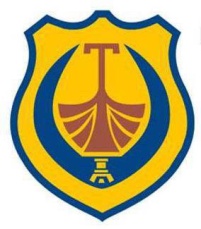 CRNA GORAOPŠTINA TIVATSekretarijat za finansije i lokalne javne prihodeOdluka o budžetu Opštine Tivatza 2017. godinuTivat, decembar 2016Na osnovu člana 42 i 43 Zakona o finansiranju lokalne samouprave (“Službeni list RCG“ br. 42/03 i 44/03 i “Službeni list CG” br.05/08, 51/08, 74/10, 1/15, 78/15 i 3/16), člana 34 Zakona o budžetu i fiskalnoj odgovornosti  i člana 31 Statuta Opštine Tivat (“Službeni list RCG - opštinski propisi” br.40/04 i 26/06 i “Službeni list CG - opštinski propisi” br.12/11 i 21/11), Skupština opštine Tivat, na sjednici održanoj  22.12. 2016. godine, donosiODLUKU O BUDŽETU OPŠTINE TIVATZA 2017. GODINUČlan 1Budžet opštine Tivat za 2017. godinu (u daljem tektu Budžet) iznosi 18.742.000,00 eura i prikazan je u sledećoj tabeli:Prihodi se raspoređuju na:Član 2Primici Budžeta za 2017.-tu godinu po izvorima i vrstama i raspored primitaka za osnovne namjene utvrđuje se u sljedećim iznosima:IZDACI – ekonomska klasifikacijaČlan 3Za izvršenje budžeta u cjelini odgovoran je presdjednik Opštine Tivat, koji istovremeni vrši nadzor i  naredbodavac je za izvršenje budžeta.Član 4Za zakonito korišćenje sredstava, koja se raspoređuju Budžetom, odgovorne su starješine potrošackih jedinica, uskladu sa članom 48. Zakona o finansiranju lokalne samouprave i Uputstvom o radu trezora lokalne samouprave.Član 5Korisnici sredstava Budžeta, koji su nosioci programskih aktivnosti (javna preduzeca), ostvaruju pravo na sredstva za realizaciju pojedinih programa, na osnovu operativnih planova, uz prethodnu saglasnost Predsjednika Opštine.Nadležni Sekretarijat mjesečno prati realizaciju, vrši nadzor ostvarenja programa i planova i daje predlog za prenos sredstava, srazmjerno ostvarenim primicima Budžeta.Član 6Realizacija sredstava predviđenih za investicije ostvarivaće se na osnovu planiranih prioriteta, uz saglasnost predsjednika opštine. Nosioci poslova iz prethodnog stava dužni su da blagovremeno pripreme neophodnu dokumentaciju (projekte, ponude, ugovore i sl.), koja se odnosi na određene investicije.Član 7Predsjednik Opštine između potrošačkih jedinica može  vršiti preusmjeravanje sredstava utvrđenih  Odlukom o budžetu opštine do 10% ukupno planiranih sredstava potrošačke jedinice. Iznos od 10% se primjenjuje na ukupno planirane izdatke potrošačke jedinice čiji se odobreni iznos sredstava smanjuje.Potrošačke jedinice, uz odobrenje sekretara za finansije, mogu preusmjeriti odobrena sredstava po programima i pojedinim izdacima, u visini do 10% od sredstava utvrđenih Odlukom o budžetu za programe i izdatke čiji iznos se smanjuje.Član 8Korisnici budžeta su dužni dostaviti nadležnom organu mjesečni-tromjesečni plan potrošnje budžetom odobrenih sredstava, najkasnije 10 dana od usvajanja budžeta.Sredstva utvrđena budžetom korisnici budžeta koriste po dinamici utvrđenoj budžetskim planom potrošnje, koji odobrava predsjednik Opštine.Član 9Korisnici budžeta mogu ugovarati obaveze do iznosa sredstava koja su planom potrošnje odobrena od strane predsjednika opštine.Član 10O korišćenju sredstava tekuće budžetske rezerve odlučuje predsjednik Opštine Tivat.Član11Od ukupno ostvarenih primitaka budžeta u 2017. godini izdvaja se najviše do 2% u stalnu rezervu Opštine Tivat, uzimajući u obzir prenesena neangažovana sredstva iz prethodne godine .Član12Raspored sredstava budžeta u iznosu od 18.742.000,00 eura po nosiocima, korisnicima i bližim namjenama vrši se u posebnom dijelu, koji glasi:IZDACI - organizaciona klasifikacija Broj : 0304-401-364                                                                   SKUPŠTINA OPŠTINE TIVAT                     Tivat : 22.12.2016. god.                                                                                 Predsjednik,                                                                                                                                                                   Ivan NovoselBudžet 2017Iznosi u €Izvorni prihodi10.942.000,00 €Porezi6.400.000,00 €Takse500.000,00 €Naknade3.259.000,00 €Ostali prihodi686.000,00 €Primici od otplate kredita dati fizičkim licima17.000,00 €Donacije80.000,00 €Izdaci18.182.000,00 €Tekući izdaci5.142.197,00 €Transferi institucijama, pojedincima, navladinom i javnom sektoru2.088.000,00 €Kapitalni Izdaci10.721.803,00 €Pozajmice i krediti100.000,00 €Rezerve130.000,00 €Suficit/deficit-7.240.000,00 €Primarni deficit-7.020.000,00 €Otplata duga i obaveza iz prethodnog perioda560.000,00 €Nedostajuća sredstva-7.800.000,00 €Finansiranje7.800.000,00 €Prihodi od imovine800.000,00 €Povećanje/smanjenje deficita7.000.000,00 €Transferi od budžeta Crne Gore0,00 €Tekuće rashode budžeta5.145.197,00 €Transfere2.085.000,00 €Otplatu duga560.000,00 €Kapitalni budžet10.721.803,00 €Tekuću i stalnu budžetsku rezervu130.000,00 €Pozajmice i kredite100.000,00 €Ukupno:18.742.000,00 €Ekonom. klasaEkonom. klasaOpisPlan 2017711Porezi6.400.000,00 €7111Porez na dohodak fizičkih lica700.000,00 €71131Porez na nepokretnosti4.000.000,00 €71132Porez na promet nepokretnosti1.000.000,00 €71175Prirez porezu na dohodak fizičkih lica700.000,00 €713Takse500.000,00 €7131Administrativne takse30.000,00 €71351Lokalne komunalne takse350.000,00 €71361Ostale takse120.000,00 €714Naknade3.259.000,00 €7141Naknada za korišćenje dobara od opšteg interesa13.000,00 €71411Naknada za korišćenje voda6.000,00 €71413Naknada za zaštitu voda od zagađivanja7.000,00 €7142Naknada za korišćenje prirodnih dobara400.000,00 €71422Naknada za korišćenje morskog dobra400.000,00 €7146Naknada za uređivanje i izgradnju građevinskog zemljišta2.580.000,00 €71461Naknada za komunalno opremanje2.500.000,00 €71462Naknada za investicije za izgradnju objekta na teritoriji opština crnogorskog primorja80.000,00 €7148Naknade za puteve116.000,00 €71482Naknada za korištenje opštinskih puteva60.000,00 €71484Godišnja naknada pri registraciji drumskih motornih vozila50.000,00 €71489Naknada za uklanjanje nepropisno parkiranih vozila6.000,00 €7149Ostale naknade 150.000,00 €7149Ostale naknade- komunalna naknada za održavanje javnih objekata od opšteg značaja 150.000,00 €715Ostali prihodi686.000,00 €7151Prihodi od kapitala440.000,00 €71511Prihodi od kamata85.000,00 €71513Prihodi od zakupa poslovnog prostora210.000,00 €71514Prihodi od izdavanja zermljišta u zakup145.000,00 €7152Novčane kazne i oduzete imovinske koristi25.000,00 €71523Novčane kazne izrečene u prekršajnom i drugom postupku koji se vodi pred drugim državnim organima25.000,00 €7153Prihodi koje organi ostvaruju vršenjem svoje djelatnosti170.000,00 €71531Prihodi od djelatnosti organa20.000,00 €71532Prihodi koje ostvaruje Centar za kulturu90.000,00 €71533Prihodi koje ostvaruje Sportska dvorana60.000,00 €7155Ostali prihodi51.000,00 €721Primici od prodaje nefinansijske imovine800.000,00 €7211Prodaja nepokretnosti800.000,00 €72112Prodaja nepokretnosti u korist budžeta opština800.000,00 €731Primici od otplate kredita17.000,00 €7314Primici od otplate kredita datih fizičkim licima17.000,00 €7314Primici od otplate kredita datih fizičkim licima17.000,00 €732Sredstva prenesena iz prethodne godine7.000.000,00 €7321Srestva prenesena iz prethodne godine7.000.000,00 €7321Srestva prenesena iz prethodne godine7.000.000,00 €741Donacije80.000,00 €7411Tekuće donacije80.000,00 €UKUPNO:UKUPNO:UKUPNO:18.742.000,00 €Eko. šifraEko. ŠifraOPISPlan 20174IZDACI411Bruto zarade i doprinosi na teret poslodavca2.924.747,00 €         4114111Neto zarade1.647.641,00 €4114112Porez na zarade319.000,00 €4114113Doprinosi na teret zaposlenog595.015,00 €4114114Doprinosi na teret poslodavca312.955,00 €4114115Opštinski prirez50.316,00 €412Ostala lična primanja139.500,00 €            4124123Naknada za prevoz19.500,00 €4124124Jubilarne nagrade7.000,00 €4124125Otpremnine40.000,00 €41241261Naknade skupštinskim odbornicima i predsjedniku skupštine73.000,00 €413Rashodi za materijal558.500,00 €            41341311Kancelarijski materijal26.900,00 €41341312Sitan inventar1.000,00 €41341315Radna odjeća13.000,00 €41341331Materijal za posebne namjene27.500,00 €41341332Publikacije, časopisi i glasila16.200,00 €41341334Posebne namjene - gerantološka služba42.000,00 €41341335Realizacija ciljeva i zadataka iz lokalnih strateških dokumenata77.000,00 €41341336Posebne namjene- poljoprivreda, ribarstvo, marikultura25.000,00 €41341337Posebne namjene -prevencija narkomanije10.000,00 €41341338Posebne namjene – fitosanitarni  poslovi13.000,00 €41341341Rashodi za električnu energiju103.500,00 €41341342Rashodi za električnu energiju - Javna rasvjeta150.000,00 €41341343Rashodi za elektricnu energiju - Centar za kulturu23.500,00 €4134135Rashodi za gorivo29.400,00 €4134139Ostali rashodi za materijal500,00 €414Rashodi za usluge839.750,00 €            4144141Službena putovanja26.400,00 €4144142Reprezentacija20.700,00 €4144143Komunikacione usluge55.150,00 €4144144Bankarske usluge i negativne kursne razlike20.000,00 €4144145Usluge prevoza - prevoz učenika33.000,00 €41441461Usluge notara i državnog arhiva4.000,00 €4144147Konsultantske usluge, projekti i studije - geodetske usluge29.000,00 €4144148Usluge stručnog usavršavanja5.000,00 €4144149Ostale usluge-sredstva namijenjena unapredjenju poslov.ambijenta10.000,00€41441491Ugovorene  usluge -programske aktivnosti280.000,00 €41441492Ugovorena uslge-pozorišna predstava30.000,00 €41441493Ugovorene usluge3.000,00 €41441494Usluge revizije5.000,00 €41441495Ostale usluge -dezinsekcija -deretizacija10.000,00 €41441496Medijske usluge i promotivne aktivnosti63.500,00 €414414961Medijske usluge i promotivne aktivnosti -Dan opštine30.000,00 €41441497Promotivne aktivnosti- Brendiranje grada Tivta20.000,00 €41441498Obezbjeđenje objekta75.000,00 €41441499Promotivne aktivnosti – kulturne manifestacije120.000,00€414Rashodi za tekuće održavanje73.500,00 €              41441521Tekuće održavanje zgrade15.000,00 €41541522Tekuće održavanje zgrada10.000,00 €4154153Tekuce održavanje opreme48.500,00 €416Kamate220.000,00 €            4164161Kamate rezidentima220.000,00 €417Renta20.000,00 €              4174171Zakup objekata20.000,00 €419Ostali izdaci369.200,00 €4194191Izdaci po osnovu ugovora o djelu13.000,00 €41941911Komisije i savjeti56.500,00 €4194192Izdaci po osnovu sudskih postupaka50.000,00 €4194193Izrada i održavanje softvera70.000,00 €4194194Osiguranje10.000,00 €4194196Komunalne naknade30.900,00 €41941991Naknada šteta usled elementarnih nepogoda20.000,00 €41941992Fond za obeštećenje20.000,00 €41941993Prekogranična saradnja10.000,00 €41941994Sprovođenje aktivnosti iz plana energetske efikasnosti  i zaštita životne sredine9.800,00 €41941995Ostali izdaci79.000,00 €43431 Transferi institucijama, pojedincima, nevladinom i javnom sektoru762.000,00 €434313Transferi institucijama sporta400.000,00 €434314Transferi nevladinim organizacijama60.000,00 €434315Transferi političkim partijama, strankama i udruženjima90.000,00 €434316Transferi za jednokratne socijalne pomoci40.000,00 €434317Transferi za lična primanja pripravnika50.000,00 €434318Ostali transferi pojedincima - stipendije50.000,00 €4343181Ostali transferi pojedincima - učenici i studenti33.000,00 €4343191Transferi mjesnim zajednicama15.000,00 €4343192Transferi Crvenom krstu15.000,00 €4343193Transferi UBNOR-a i antifašista9.000,00 €43432Ostali transferi1.323.000,00 €4343261Dotacija JKP za održavanje javnih površina210.000,00 €432611Dotacije JKP za održavanje puteva66.000,00 €43262Dotacija JKP za održavanje obale77.000,00 €432622Dotacija za Prečišćivač300.000,00 €43263Dotacija za održavanje javne rasvjete50.000,00 €43264Dotacija za održavanje velikog gradskog parka18.000,00 €43265Dotacija za održavanje deponije200.000,00 €43266Dotacija Vodacom-u115.000,00 €43267Dotacija za finansiranje zajedničkog azila za pse40.000,00 €43268Ugovorene medijske usluge- Radio Tivat225.000,00 €43269Dotacija JKP za održavanje bujičnih potoka22.000,00 €441Kapitalni izdaci10.721.803,00 €        4414411Izdaci za infrastrukturu opšteg znacaja5.267.176,00 €44144121Izdaci za lokalnu infrastrukturu- vodovod i kanalizacija1.321.000,00 €44144122Ostali kapitalni izdaci za lokalnu infrastrukturu345.000,00 €4414413Izdaci za građevinske objekte1.410.000,00 €4414414Izdaci za uredenje zemljišta1.500.000,00 €44144151Sredstva transporta220.000,00 €44144152Kancelariska oprema10.000,00 €44144153Oprema za službu zaštite20.000,00 €44144154Nabavka podzemnih kontenjera30.000,00 €44144155Kompjuterska oprema15.000,00 €4414416Investiciono održavanje50.000,00 €4414419Ostali kapitalni izdaci533.627,00 €451Pozajmice i krediti100.000,00 €4514513Pozajmice i krediti dati pojedincima100.000,00 €461Otplata duga560.000,00 €4614611Otplata hartija od vrijednosti i kredita rezidentima560.000,00 €471Tekuća budžetska rezerva100.000,00 €47147101Tekuca budžetska rezerva100.000,00 €472Stalna budžetska rezerva30.000,00 €47247201Stalna budžetska rezerva30.000,00 €UKUPNO:UKUPNO:UKUPNO:18.742.000,00€Org.šifraEko. šifraOpisOpisPlan 201701KABINET PREDSJEDNIKAKABINET PREDSJEDNIKAKABINET PREDSJEDNIKAKABINET PREDSJEDNIKA411Bruto zarade i doprinosi na teret poslodavcaBruto zarade i doprinosi na teret poslodavca264.880,00 €       4111Neto zarade148.333,00 €4112Porez na zarade29.137,00 €4113Doprinosi na teret zaposlenog55.625,00 €4114Doprinosi na teret poslodavca26.488,00 €4115Opštinski prirez5.297,00 €413Rashodi za materijalRashodi za materijal10.100,00 €         41311Kancelarijski materijal3.000,00 €41332Publikacije, časopisi i glasila600,00 €4135Rashodi za gorivo6.000,00 €4139Ostali rashodi za materijal500,00 €414Rashodi za uslugeRashodi za usluge99.000,00 €         4141Službena putovanja12.000,00 €4142Reprezentacija18.000,00 €4143Komunikacione usluge9.000,00 €41496Medijske usluge i promotivne aktivnosti60.000,00 €419Ostali izdaciOstali izdaci2.000,00 €           4191Izdaci po osnovu ugovora o djelu2.000,00 €431Transferi institucijama, pojedincima, nevladinom i javnom sektoruTransferi institucijama, pojedincima, nevladinom i javnom sektoru15.000,00 €         43191Transferi mjesnim zajednicama15.000,00 €UKUPNO:UKUPNO:UKUPNO:UKUPNO:390.980,00 €       012SLUŽBA GLAVNOG ADMINISTRATORASLUŽBA GLAVNOG ADMINISTRATORASLUŽBA GLAVNOG ADMINISTRATORASLUŽBA GLAVNOG ADMINISTRATORA411Bruto zarade i doprinosi na teret poslodavcaBruto zarade i doprinosi na teret poslodavca49.850,00 €         4111Neto zarade29.000,00 €4112Porez na zarade5.300,00 €4113Doprinosi na teret zaposlenog10.100,00 €4114Doprinosi na teret poslodavca4.800,00 €4115Opštinski prirez650,00 €412Ostala lična primanjaOstala lična primanja7.000,00 €           4124Jubilarne nagrade7.000,00 €413Rashodi za materijalRashodi za materijal13.900,00 €         41311Kancelarijski materijal500,00 €41315Radna odjeća13.000,00 €41332Publikacije ,časopisi i glasila400,00 €414Rashodi za uslugeRashodi za usluge7.100,00 €           4141Službena putovanja400,00 €4142Reprezentacija1.200,00 €4143Komunikacione usluge500,00 €4148Usluge stručnog usavršavanja5.000,00 €419Ostali izdaciOstali izdaci33.000,00 €         4194Osiguranje8.000,00 €41995Ostali izdaci25.000,00 €UKUPNO:UKUPNO:UKUPNO:UKUPNO:110.850,00 €       02SLUŽBA SKUPŠTINE OPŠTINESLUŽBA SKUPŠTINE OPŠTINESLUŽBA SKUPŠTINE OPŠTINESLUŽBA SKUPŠTINE OPŠTINE411Bruto zarade i doprinosi na teret poslodavca93.100,00 €         4111Neto zarade52.000,00 €4112Porez na zarade10.100,00 €4113Doprinosi na teret zaposlenog20.000,00 €4114Doprinosi na teret poslodavca9.000,00 €4115Opštinski prirez2.000,00 €412Ostala lična primanja73.000,00 €         41261Naknade skupštinskim odbornicima i predsjedniku skupštine73.000,00 €413Rashodi za materijal7.700,00 €           41311Kancelarijski materijal1.500,00 €41332Publikacije ,časopisi i glasila5.000,00 €4135Rashodi za gorivo1.200,00 €414Rashodi za usluge33.700,00 €         4141Službena putovanja1.000,00 €4142Reprezentacija1.500,00 €4143Komunikacione usluge1.200,00 €414961Medijske usluge i promotivne aktivnosti -Dan opštine30.000,00 €419Ostali izdaci21.000,00 €         4191Izdaci po osnovu ugovora o djelu1.000,00 €41911Komisije i savjeti20.000,00 €431Transferi institucijama, pojedincima, nevladinom i javnom sektoru90.000,00 €         4315Transferi političkim partijama, strankama i udruženjima90.000,00 €UKUPNO:UKUPNO:UKUPNO:UKUPNO:318.500,00 €       03SEKRETARIJAT ZA UREĐENJE PROSTORA I IZGRADNJU OBJEKATASEKRETARIJAT ZA UREĐENJE PROSTORA I IZGRADNJU OBJEKATASEKRETARIJAT ZA UREĐENJE PROSTORA I IZGRADNJU OBJEKATASEKRETARIJAT ZA UREĐENJE PROSTORA I IZGRADNJU OBJEKATA411Bruto zarade i doprinosi na teret poslodavca155.600,00 €       4111Neto zarade87.400,00 €4112Porez na zarade17.200,00 €4113Doprinosi na teret zaposlenog32.800,00 €4114Doprinosi na teret poslodavca15.000,00 €4115Opštinski prirez3.200,00 €412Ostala lična primanja3.000,00 €           4123Naknada za prevoz3.000,00 €413Rashodi za materijal2.500,00 €           41311Kancelarijski materijal2.000,00 €41332Publikacije ,časopisi i glasila500,00 €414Rashodi za usluge1.500,00 €           4141Službena putovanja500,00 €4143Komunikacione usluge1.000,00 €419Ostali izdaci20.000,00 €         41911Komisije i savjeti20.000,00 €UKUPNO:UKUPNO:UKUPNO:UKUPNO:182.600,00 €       04 SEKRETARIJAT ZA ZAŠTITU ŽIVOTNE SREDINE I ENERGETSKE EFIKASNOSTI   SEKRETARIJAT ZA ZAŠTITU ŽIVOTNE SREDINE I ENERGETSKE EFIKASNOSTI   SEKRETARIJAT ZA ZAŠTITU ŽIVOTNE SREDINE I ENERGETSKE EFIKASNOSTI   SEKRETARIJAT ZA ZAŠTITU ŽIVOTNE SREDINE I ENERGETSKE EFIKASNOSTI  411Bruto zarade i doprinosi na teret poslodavca89.200,00 €         4111Neto zarade50.100,00 €4112Porez na zarade9.400,00 €4113Doprinosi na teret zaposlenog18.900,00 €4114Doprinosi na teret poslodavca9.000,00 €4115Opštinski prirez1.800,00 €413Rashodi za materijal7.700,00 €           41311Kancelarijski materijal700,00 €41335Realizacija ciljeva i zadataka iz lokalnih strateških dokumenata7.000,00 €414Rashodi za usluge800,00 €              4141Službena putovanja500,00 €4143Komunikacione usluge300,00 €419Ostali izdaci12.800,00 €         41911Komisije i savjeti3.000,00 €41994Sprovođenje aktivnosti iz plana energetske efikasnosti i zaštita životne sredine9.800,00 €432Ostali transferi18.000,00 €         43264Dotacija za održavanje velikog gradskog parka18.000,00 €UKUPNO:UKUPNO:UKUPNO:UKUPNO:128.500,00 €       05SEKRETARIJAT ZA FINANSIJE I LOKALNE JAVNE PRIHODESEKRETARIJAT ZA FINANSIJE I LOKALNE JAVNE PRIHODESEKRETARIJAT ZA FINANSIJE I LOKALNE JAVNE PRIHODESEKRETARIJAT ZA FINANSIJE I LOKALNE JAVNE PRIHODE411Bruto zarade i doprinosi na teret poslodavca224.500,00 €       4111Neto zarade130.410,00 €4112Porez na zarade22.410,00 €4113Doprinosi na teret zaposlenog48.490,00 €4114Doprinosi na teret poslodavca19.610,00 €4115Opštinski prirez3.580,00 €412Ostala lična primanja42.500,00 €         4123Naknada za prevoz2.500,00 €4125Otpremnine40.000,00 €413Rashodi za materijal6.300,00 €           41311Kancelarijski materijal5.000,00 €41332Publikacije ,časopisi i glasila600,00 €4135Rashodi za gorivo700,00 €414Rashodi za usluge26.550,00 €         4141Službena putovanja1.000,00 €4143Komunikacione usluge550,00 €4144Bankarske usluge i negativne kursne razlike20.000,00 €41494Usluge revizije5.000,00 €416Kamate220.000,00 €       4161Kamate rezidentima220.000,00 €417Renta20.000,00 €         4171Zakup objekata20.000,00 €419Ostali izdaci100.000,00 €       4191Izdaci po osnovu ugovora o djelu10.000,00 €41991Naknada šteta usled elementarnih nepogoda20.000,00 €41992Fond za obeštećenje20.000,00 €41995Ostali izdaci50.000,00 €431Transferi institucijama, pojedincima, nevladinom i javnom sektoru50.000,00 €         4317Transferi za lična primanja pripravnika50.000,00 €432Ostali transferi115.000,00 €       43266Dotacija Vodacom-u115.000,00 €451Pozajmice i krediti100.000,00 €4513Pozajmice i krediti dati pojedincima100.000,00 €461Otplata duga560.000,00 €       4611Otplata hartija od vrijednosti i kredita rezidentima560.000,00 €471Tekuća budžetska rezerva100.000,00 €       47101Tekuca budžetska rezerva100.000,00 €472Stalna budžetska rezerva30.000,00 €         47201Stalna budžetska rezerva30.000,00 €UKUPNO:UKUPNO:UKUPNO:UKUPNO:1.594.850,00 €     051SEKRETARIJAT ZA EKONOMSKI RAZVOJ I PREDUZETNIŠTVOSEKRETARIJAT ZA EKONOMSKI RAZVOJ I PREDUZETNIŠTVOSEKRETARIJAT ZA EKONOMSKI RAZVOJ I PREDUZETNIŠTVOSEKRETARIJAT ZA EKONOMSKI RAZVOJ I PREDUZETNIŠTVO411Bruto zarade i doprinosi na teret poslodavca106.981,00 €       4111Neto zarade59.910,00 €4112Porez na zarade11.768,00 €4113Doprinosi na teret zaposlenog22.466,00 €4114Doprinosi na teret poslodavca10.698,00 €4115Opštinski prirez2.139,00 €412Ostala lična primanja1.100,00 €           4123Naknada za prevoz1.100,00 €413Rashodi za materijal39.700,00 €         41311Kancelarijski materijal1.000,00 €41332Publikacije, časopisi i glasila500,00 €41336Posebne namjene - poljoprivreda25.000,00 €41338Posebne namjene - fitosanitarni poslovi13.000,00 €4135Rashodi za gorivo200,00 €414Rashodi za usluge11.700,00 €         4141Službena putovanja1.000,00 €4143Komunikacione usluge700,00 €4149Ostale usluge-sredstva namijenjena unapredjenju poslovnog amibijenta10.000,00 €419Ostali izdaci10.000,00 €         41993Prekogranična saradnja10.000,00 €UKUPNO:UKUPNO:UKUPNO:UKUPNO:169.481,00 €       06 DIREKCIJA ZA IMOVINU I ZASTUPANJE  DIREKCIJA ZA IMOVINU I ZASTUPANJE  DIREKCIJA ZA IMOVINU I ZASTUPANJE  DIREKCIJA ZA IMOVINU I ZASTUPANJE 411Bruto zarade i doprinosi na teret poslodavca76.550,00 €         4111Neto zarade43.400,00 €4112Porez na zarade9.000,00 €4113Doprinosi na teret zaposlenog16.000,00 €4114Doprinosi na teret poslodavca6.800,00 €4115Opštinski prirez1.350,00 €412Ostala lična primanja1.200,00 €           4123Naknada za prevoz1.200,00 €413Rashodi za materijal1.200,00 €           41311Kancelarijski materijal800,00 €41332Publikacije ,časopisi i glasila400,00 €414Rashodi za usluge8.500,00 €           4141Službena putovanja400,00 €4143Komunikacione usluge600,00 €41461Usluge notara i državnog arhiva4.000,00 €41496Medijske usluge i promotivne aktivnosti - protokolarni pokloni3.500,00 €419Ostali izdaci50.000,00 €         4192Izdaci po osnovu sudskih postupaka50.000,00 €441Kapitalni izdaci1.500.000,00 €     4414Izdaci za uredenje zemljišta1.500.000,00 €UKUPNO:UKUPNO:UKUPNO:UKUPNO:1.637.450,00 €     07SEKRETARIJAT ZA LOKALNU SAMOUPRAVUSEKRETARIJAT ZA LOKALNU SAMOUPRAVUSEKRETARIJAT ZA LOKALNU SAMOUPRAVUSEKRETARIJAT ZA LOKALNU SAMOUPRAVU411Bruto zarade i doprinosi na teret poslodavca178.200,00 €       4111Neto zarade99.200,00 €4112Porez na zarade20.000,00 €4113Doprinosi na teret zaposlenog37.600,00 €4114Doprinosi na teret poslodavca17.800,00 €4115Opštinski prirez3.600,00 €412Ostala lična primanja1.000,00 €           4123Naknada za prevoz1.000,00 €413Rashodi za materijal7.900,00 €           41311Kancelarijski materijal2.500,00 €41332Publikacije, časopisi i glasila5.400,00 €414Rashodi za usluge16.500,00 €         4141Službena putovanja500,00 €4143Komunikacione usluge16.000,00 €UKUPNO:UKUPNO:UKUPNO:UKUPNO:203.600,00 €       071 SEKRETARIJAT ZA KULTURU I DRUŠTVENE DJELATNOSTI  SEKRETARIJAT ZA KULTURU I DRUŠTVENE DJELATNOSTI  SEKRETARIJAT ZA KULTURU I DRUŠTVENE DJELATNOSTI  SEKRETARIJAT ZA KULTURU I DRUŠTVENE DJELATNOSTI 411Bruto zarade i doprinosi na teret poslodavca93.600,00 €         4111Neto zarade56.000,00 €4112Porez na zarade8.900,00 €4113Doprinosi na teret zaposlenog19.300,00 €4114Doprinosi na teret poslodavca7.900,00 €4115Opštinski prirez1.500,00 €413Rashodi za materijal27.000,00 €         41311Kancelarijski materijal1.500,00 €41332Publikacije ,časopisi i glasila500,00 €41335Realizacija ciljeva i zadataka iz lokalnih strateških dokumenata25.000,00 €414Rashodi za usluge177.200,00 €       4141Službena putovanja500,00 €4143Komunikacione usluge700,00 €4145Usluge prevoza- prevoz učenika33.000,00 €41493Ugovorene usluge3.000,00 €41497Promotivne aktivnosti-Brendiranje grada Tivta20.000,00 €41499Promotivne aktivnosti- kulturne manifestacije120.000,00 €419Ostali izdaci8.000,00 €           41911Komisije i savjeti8.000,00 €431Transferi institucijama, pojedincima, nevladinom i javnom sektoru152.000,00 €       4314Transferi nevladinim organizacijama60.000,00 €4318Ostali transferi pojedincima-stipendije50.000,00 €43181Ostali transferi pojedincima-učenici i studenti33.000,00 €43193Transferi UBNOR-a i antifašista9.000,00 €432Ostali transferi225.000,00 €43268Ugovorene medijske usluge- Radio Tivat225.000,00 €UKUPNO:UKUPNO:UKUPNO:UKUPNO:682.800,00 €       08 SLUŽBA ZAŠTITE I SPAŠAVANJA  SLUŽBA ZAŠTITE I SPAŠAVANJA  SLUŽBA ZAŠTITE I SPAŠAVANJA  SLUŽBA ZAŠTITE I SPAŠAVANJA 411Bruto zarade i doprinosi na teret poslodavca384.100,00 €       4111Neto zarade210.000,00 €4112Porez na zarade30.000,00 €4113Doprinosi na teret zaposlenog74.000,00 €4114Doprinosi na teret poslodavca66.000,00 €4115Opštinski prirez4.100,00 €412Ostala lična primanja8.000,00 €           4123Naknada za prevoz8.000,00 €413Rashodi za materijal36.000,00 €         41331Materijal za posebne namjene25.000,00 €41341Rashodi za električnu energiju3.000,00 €4135Rashodi za gorivo8.000,00 €414Rashodi za usluge2.000,00 €           4141Službena putovanja500,00 €4143Komunikacione usluge1.500,00 €419Ostali izdaci3.200,00 €           4194Osiguranje2.000,00 €4196Komunalne naknade1.200,00 €UKUPNO:UKUPNO:UKUPNO:UKUPNO:433.300,00 €       09 SEKRETARIJAT ZA KOMUNALNE POSLOVE I SAOBRAĆAJ   SEKRETARIJAT ZA KOMUNALNE POSLOVE I SAOBRAĆAJ   SEKRETARIJAT ZA KOMUNALNE POSLOVE I SAOBRAĆAJ   SEKRETARIJAT ZA KOMUNALNE POSLOVE I SAOBRAĆAJ  411Bruto zarade i doprinosi na teret poslodavca95.300,00 €         4111Neto zarade55.000,00 €4112Porez na zarade10.000,00 €4113Doprinosi na teret zaposlenog20.200,00 €4114Doprinosi na teret poslodavca9.000,00 €4115Opštinski prirez1.100,00 €413Rashodi za materijal166.600,00 €       41311Kancelarijski materijal1.200,00 €41332Publikacije ,časopisi i glasila400,00 €41335Realizacija ciljeva i zadataka iz lokalnih strateških dokumenata15.000,00 €41342Rashodi za električnu energiju- Javna rasvjeta150.000,00 €4135Rashodi za gorivo0,00 €414Rashodi za usluge11.500,00 €         4141Službena putovanja500,00 €4143Komunikacione usluge1.000,00 €41495Ostale usluge -dezinsekcija -deretizacija10.000,00 €415Rashodi za tekuće održavanje 10.000,00 €41522Tekuće održavanje zgrade10.000,00 €432Ostali transferi965.000,00 €       43261Dotacija JKP za održavanje javnih površina210.000,00 €432611Dotacije JKP za održavanje puteva66.000,00 €43262Dotacija JKP za održavanje obale77.000,00 €432622Dotacija za Prečišćivač300.000,00 €43263Dotacija za održavanje javne rasvjete50.000,00 €43265Dotacija za održavanje deponije200.000,00 €43267Dotacija za finansiranje zajedničkog azila za pse40.000,00 €43269Dotacija JKP za održavanje bujičnih potoka22.000,00 €UKUPNO:UKUPNO:UKUPNO:UKUPNO:1.248.400,00 €     10 DIREKCIJA ZA INVESTICIJE  DIREKCIJA ZA INVESTICIJE  DIREKCIJA ZA INVESTICIJE  DIREKCIJA ZA INVESTICIJE 411Bruto zarade i doprinosi na teret poslodavca59.550,00 €         4111Neto zarade35.000,00 €4112Porez na zarade5.200,00 €4113Doprinosi na teret zaposlenog13.200,00 €4114Doprinosi na teret poslodavca5.500,00 €4115Opštinski prirez650,00 €413Rashodi za materijal2.000,00 €           41311Kancelarijski materijal600,00 €41332Publikacije ,časopisi i glasila400,00 €4135Rashodi za gorivo1.000,00 €414Rashodi za usluge30.300,00 €         4141Službena putovanja300,00 €4143Komunikacione usluge1.000,00 €4147Konsultantske usluge, projekti i studije- geodetske usluge29.000,00 €419Ostali izdaci500,00 €              41911Komisije i savjeti500,00 €441Kapitalni izdaci9.206.803,00 €     4411Izdaci za infrastrukturu opšteg znacaja5.267.176,00 €44121Izdaci za lokalnu infrastrukturu- vodovod i kanalizacija1.321.000,00 €44122Ostali kapitalni izdaci za lokalnu infrastrukturu345.000,00 €4413Izdaci za građevinske objekte1.410.000,00 €44151Sredstva transporta220.000,00 €44152Kancelarijska oprema10.000,00 €44153Oprema za službu zaštite20.000,00 €44154Nabavka podzemnih kontenjera30.000,00 €4416Investiciono održavanje50.000,00 €4419Ostali kapitalni izdaci533.627,00 €UKUPNO:UKUPNO:UKUPNO:UKUPNO:9.299.153,00 €     11JU CENTAR ZA KULTURUJU CENTAR ZA KULTURUJU CENTAR ZA KULTURUJU CENTAR ZA KULTURU411Bruto zarade i doprinosi na teret poslodavca292.596,00 €       4111Neto zarade163.858,00 €4112Porez na zarade32.185,00 €4113Doprinosi na teret zaposlenog61.444,00 €4114Doprinosi na teret poslodavca29.259,00 €4115Opštinski prirez5.850,00 €413Rashodi za materijal28.500,00 €         41311Kancelarijski materijal1.000,00 €41343Rashodi za elektricnu energiju - Centar za kulturu23.500,00 €4135Rashodi za gorivo4.000,00 €414Rashodi za usluge334.800,00 €       4141Službena putovanja3.000,00 €4143Komunikacione usluge6.800,00 €41491Ugovorene  usluge -programske aktivnosti280.000,00 €41492Ugovorena uslge-pozorišna predstava30.000,00 €41498Obezbjeđenje objekta15.000,00 €415Rashodi za tekuće održavanje21.000,00 €         4153Tekuce održavanje opreme21.000,00 €419Ostali izdaci5.500,00 €           4196Komunalne naknade5.500,00 €UKUPNO:UKUPNO:UKUPNO:UKUPNO:682.396,00 €12 SEKRETARIJAT ZA MLADE, SPORT I SOCIJALNA PITANJA   SEKRETARIJAT ZA MLADE, SPORT I SOCIJALNA PITANJA   SEKRETARIJAT ZA MLADE, SPORT I SOCIJALNA PITANJA   SEKRETARIJAT ZA MLADE, SPORT I SOCIJALNA PITANJA  411Bruto zarade i doprinosi na teret poslodavca111.800,00 €       4111Neto zarade62.610,00 €4112Porez na zarade12.300,00 €4113Doprinosi na teret zaposlenog23.490,00 €4114Doprinosi na teret poslodavca11.200,00 €4115Opštinski prirez2.200,00 €412Ostala lična primanja1.500,00 €           4123Naknada za prevoz1.500,00 €413Rashodi za materijal84.000,00 €         41311Kancelarijski materijal1.400,00 €41332Publikacije, časopisi i glasila600,00 €41334Posebne namjene - gerantološka služba42.000,00 €41335Realizacija ciljeva i zadataka iz lokalnih strateških dokumenata30.000,00 €41337Posebne namjene - Kancelarija za prevenciju bolesti zavisnosti10.000,00 €414Rashodi za usluge2.200,00 €           4141Službena putovanja1.000,00 €4143Komunikacione usluge1.200,00 €419Ostali izdaci5.000,00 €           41911Komisije i savjeti5.000,00 €431Transferi institucijama, pojedincima, nevladinom i javnom sektoru455.000,00 €       4313Transferi institucijama sporta400.000,00 €4316Transferi za jednokratne socijalne pomoci40.000,00 €43192Transferi Crvenom krstu15.000,00 €UKUPNO:UKUPNO:UKUPNO:UKUPNO:659.500,00 €       13JU SPORTSKA DVORANAJU SPORTSKA DVORANAJU SPORTSKA DVORANAJU SPORTSKA DVORANA411Bruto zarade i doprinosi na teret poslodavca148.440,00 €       4111Neto zarade83.440,00 €4112Porez na zarade31.200,00 €4113Doprinosi na teret zaposlenog16.400,00 €4114Doprinosi na teret poslodavca14.900,00 €4115Opštinski prirez2.500,00 €413Rashodi za materijal18.300,00 €         41331Materijal za posebne namjene2.500,00 €41341Rashodi za električnu energiju15.500,00 €4135Rashodi za gorivo300,00 €414Rashodi za usluge2.000,00 €           4141Službena putovanja400,00 €4143Komunikacione usluge1.600,00 €415Rashodi za tekuće održavanje5.000,00 €           41521Tekuće održavanje zgrade5.000,00 €419Ostali izdaci8.200,00 €           4196Komunalne naknade4.200,00 €41995Ostali izdaci4.000,00 €UKUPNO:UKUPNO:UKUPNO:UKUPNO:181.940,00 €       14 SLUŽBA ZA INFORMACIONE SISTEME I ZAJEDNIČKE POSLOVE  SLUŽBA ZA INFORMACIONE SISTEME I ZAJEDNIČKE POSLOVE  SLUŽBA ZA INFORMACIONE SISTEME I ZAJEDNIČKE POSLOVE  SLUŽBA ZA INFORMACIONE SISTEME I ZAJEDNIČKE POSLOVE 411Bruto zarade i doprinosi na teret poslodavca202.300,00 €       4111Neto zarade115.000,00 €4112Porez na zarade22.100,00 €4113Doprinosi na teret zaposlenog42.100,00 €4114Doprinosi na teret poslodavca20.100,00 €4115Opštinski prirez3.000,00 €412Ostala lična primanja1.200,00 €           4123Naknada za prevoz1.200,00 €413Rashodi za materijal89.300,00 €         41311Kancelarijski materijal1.000,00 €41312Sitan inventar1.000,00 €41332Publikacije ,časopisi i glasila300,00 €41341Rashodi za električnu energiju85.000,00 €4135Rashodi za gorivo2.000,00 €414Rashodi za usluge68.000,00 €         4141Službena putovanja1.000,00 €4143Komunikacione usluge7.000,00 €41498Obezbjeđenje objekta60.000,00 €415Rashodi za tekuće održavanje37.500,00 €         41521Tekuće održavanje zgrade10.000,00 €4153Tekuce održavanje opreme27.500,00 €419Ostali izdaci90.000,00 €         4193Izrada i održavanje softvera70.000,00 €4196Komunalne naknade20.000,00 €441Kapitalni izdaci15.000,00 €         44155Kompjuterska oprema15.000,00 €UKUPNO:UKUPNO:UKUPNO:UKUPNO:503.300,00 €       15 SLUŽBA INTERNE REVIZIJE  SLUŽBA INTERNE REVIZIJE  SLUŽBA INTERNE REVIZIJE  SLUŽBA INTERNE REVIZIJE 411Bruto zarade i doprinosi na teret poslodavca66.000,00 €         4111Neto zarade37.000,00 €4112Porez na zarade7.300,00 €4113Doprinosi na teret zaposlenog14.000,00 €4114Doprinosi na teret poslodavca6.600,00 €4115Opštinski prirez1.100,00 €413Rashodi za materijal800,00 €              41311Kancelarijski materijal400,00 €41332Publikacije ,časopisi i glasila400,00 €414Rashodi za usluge1.100,00 €           4141Službena putovanja500,00 €4143Komunikacione usluge600,00 €UKUPNO:UKUPNO:UKUPNO:UKUPNO:67.900,00 €         16 SLUŽBA KOMUNALE POLICIJE  SLUŽBA KOMUNALE POLICIJE  SLUŽBA KOMUNALE POLICIJE  SLUŽBA KOMUNALE POLICIJE 411Bruto zarade i doprinosi na teret poslodavca82.800,00 €         4111Neto zarade46.300,00 €4112Porez na zarade9.100,00 €4113Doprinosi na teret zaposlenog17.400,00 €4114Doprinosi na teret poslodavca8.300,00 €4115Opštinski prirez1.700,00 €413Rashodi za materijal5.500,00 €           41311Kancelarijski materijal1.500,00 €4135Rashodi za gorivo4.000,00 €414Rashodi za usluge2.300,00 €           4141Službena putovanja500,00 €4143Komunikacione usluge1.800,00 €UKUPNO:UKUPNO:UKUPNO:UKUPNO:90.600,00 €         17 SLUŽBA JAVNE NABAVKE  SLUŽBA JAVNE NABAVKE  SLUŽBA JAVNE NABAVKE  SLUŽBA JAVNE NABAVKE 411Bruto zarade i doprinosi na teret poslodavca52.700,00 €         4111Neto zarade29.500,00 €4112Porez na zarade5.700,00 €4113Doprinosi na teret zaposlenog11.100,00 €4114Doprinosi na teret poslodavca5.300,00 €4115Opštinski prirez1.100,00 €412Ostala lična primanja0,00 €                 4123Naknada za prevoz0,00 €413Rashodi za materijal300,00 €              41311Kancelarijski materijal300,00 €41332Publikacije, časopisii i glasila0,00 €414Rashodi za usluge500,00 €              4141Službena putovanja200,00 €4143Komunikacione usluge300,00 €UKUPNO:UKUPNO:UKUPNO:UKUPNO:53.500,00 €         18 SLUŽBA ZA INSPEKCIJSKE POSLOVE  SLUŽBA ZA INSPEKCIJSKE POSLOVE  SLUŽBA ZA INSPEKCIJSKE POSLOVE  SLUŽBA ZA INSPEKCIJSKE POSLOVE 411Bruto zarade i doprinosi na teret poslodavca96.700,00 €         4111Neto zarade54.000,00 €4112Porez na zarade10.700,00 €4113Doprinosi na teret zaposlenog20.400,00 €4114Doprinosi na teret poslodavca9.700,00 €4115Opštinski prirez1.900,00 €412Ostala lična primanja0,00 €                 4123Naknada za prevoz0,00 €413Rashodi za materijal3.200,00 €           41311Kancelarijski materijal1.000,00 €41332Publikacije ,časopisi i glasila200,00 €4135Rashodi za gorivo2.000,00 €414Rashodi za usluge2.500,00 €           4141Službena putovanja700,00 €4143Komunikacione usluge1.800,00 €UKUPNO:UKUPNO:UKUPNO:UKUPNO:102.400,00 €       UKUPNO:UKUPNO:UKUPNO:UKUPNO:18.742.000,00 €   